引言WTSA 2012批准的第82号决议要求建立ITU-T审查委员会。该审查委员会已于7月15日举行其本研究期的最后一次会议并将制定提交WTSA 2016的报告。目前审查委员会的职能将在TSAG范畴内通过不同的报告人组（如标准化战略、加强协作和工作方法报告人组）予以实现，因此下一研究期不再需要该审查委员会。对审查委员会主席Maeda先生及其他所有委员会管理班子成员在过去四年的极大努力和兢兢业业的工作表示感谢。提案应删除第82号决议。SUP	IAP/46A1/1第82号决议（2012年，迪拜）国际电联电信标准化部门的
战略和结构审查（2012年，迪拜）世界电信标准化全会（2012年，迪拜），理由：	见46(Add.1)号文件的引言和提案部分。______________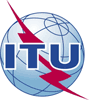 世界电信标准化全会（WTSA-16）
2016年10月25日-11月3日，哈马马特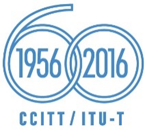 全体会议全体会议文件 46(Add.1)-C2016年9月21日原文：英文美洲国家电信委员会（CITEL）成员国美洲国家电信委员会（CITEL）成员国美洲国家电信委员会（CITEL）成员国删除WTSA-12第82号决议 – 国际电联电信标准化部门的战略和结构审查删除WTSA-12第82号决议 – 国际电联电信标准化部门的战略和结构审查删除WTSA-12第82号决议 – 国际电联电信标准化部门的战略和结构审查摘要: